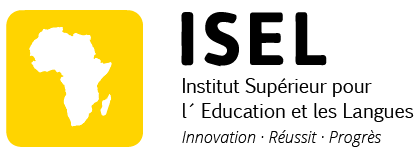 AREA OF [Academic Area of the Degree]FINAL PROJECT’S TITLE[FP’s title approved in document D1]Final Project to qualify for:[Insert the title of the degree/Licence]Presented by:[Insert Student’s First and Last Name][Insert your virtual campus login][INSERT CITY/STATE, COUNTRY][INSERT DATE]